МИНОБРНАУКИ РОССИИФедеральное государственное бюджетноеобразовательное учреждение высшего образования«Тульский государственный университет»Институт высокоточных систем им. В.П. ГрязеваКафедра «Проектирование автоматизированных комплексов»Утверждаю заведующий кафедрой  «Проектирование автоматизированных комплексов»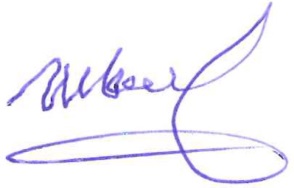 ________________________ Ю.С. ШвыкинПротокол  № 10  от «08» июня  2021г.Календарный план воспитательной работы рабочей программы воспитанияосновной профессиональной образовательной программы высшего образования – программы специалитетапо специальности15.05.01 Проектирование технологических машин и комплексовсо специализациейПроектирование технологических комплексов специального назначенияФорма обучения: очнаяИдентификационный номер образовательной программы: 150501-01-21Тула 2021 годНаправления воспитательной работыНазвание мероприятия Дата проведения мероприятия Место проведения мероприятияФорма и уровень проведения мероприятияОтветственные лица за участие в мероприятии6 курс6 курс6 курс6 курс6 курс6 курсСентябрьСентябрьСентябрьСентябрьСентябрьСентябрьОрганизационно-методическоеТематический кураторский час: «Итоги сессии»01.09. – 15.09. 2021ТулГУофлайн,внутривузовскийКуратор группыГражданское направлениеТематический кураторский час:«Профилактика противоправного, преступного поведения молодежи. Причины совершения преступлений молодежью». 15.09. – 30.09. 2021ТулГУофлайн,внутривузовскийКуратор группыОктябрьОктябрьОктябрьОктябрьОктябрьОктябрьДуховно-нравственноеСоциально-психологическое тестирование обучающихся в целях раннего выявления незаконного потребления наркотических средств и психотропных веществ, их прекурсоров и аналогов и других одурманивающих веществсентябрь-декабрь 2021ТулГУофлайн/онлайн,внутривузовскийСППС,куратор группыГражданское направлениеТематический кураторский час: «Агрессивное поведение молодежи: причины и способы профилактики».15.10. – 31.10. 2021ТулГУофлайн,внутривузовскийКуратор группыНоябрьНоябрьНоябрьНоябрьНоябрьНоябрьОрганизационно-методическоеТематический кураторский час: «Итоги практики, подготовка к дипломному проекту»1.11. – 30.11. 2021ТулГУофлайн,внутривузовскийКуратор группыДекабрьДекабрьДекабрьДекабрьДекабрьДекабрьПатриотическое направлениеКруглый стол на тему: «Конституция РФ как основной закон России. Отношение молодежи к Конституции РФ»Декабрь2021ТулГУофлайн,внутривузовскийЗав. каф. ПАК,куратор группыТрудовое направлениеТематический кураторский час: «Профессиональные качества будущего специалиста»15.12. – 30.12. 2021ТулГУофлайн,внутривузовскийКуратор группыЯнварьЯнварьЯнварьЯнварьЯнварьЯнварьОрганизационно-методическоеТематический кураторский час: «Защита дипломного проекта»11.01. – 18.01. 2022ТулГУофлайн,внутривузовскийКуратор группыФевральФевральФевральФевральФевральФевральКультурно-просветительское направлениеВыпускной вечер Февраль 2022Институт,выставочный центрмассовое мероприятие;офлайн;внутривузовскийЗав. каф. ПАК, преподаватели кафедрыкуратор группы